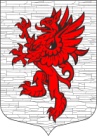 СОВЕТ ДЕПУТАТОВМУНИЦИПАЛЬНОГО ОБРАЗОВАНИЯЛОПУХИНСКОЕ СЕЛЬСКОЕ ПОСЕЛЕНИЕМО ЛОМОНОСОВСКИЙ МУНИЦИПАЛЬНЫЙ РАЙОНЛЕНИНГРАДСКОЙ ОБЛАСТИтретий созыв8 июня 2017 года                                                                      д. ЛопухинкаРЕШЕНИЕ № 27О  рассмотрении законопроекта областного закона «Социальный кодекс Ленинградской области»Руководствуясь Федеральным законом № 131-ФЗ от 06.01.2003 года «Об общих принципах организации местного самоуправления в Российской федерации, Уставом МО Лопухинское сельское поселение, рассмотрев информационное письмо Законодательного собрания Ленинградской области от 15.05.2017 года №1938-1/17-06-0-8, рассмотрев  проект областного закона «Социальный кодекс Ленинградской области» Совет депутатов муниципального образования Лопухинское сельское поселение решил:   Направить в адрес постоянной комиссии по социальной политике и трудовым отношениям Законодательного собрания Ленинградской области информацию об отсутствии замечаний и предложений в отношении проекта областного закона «Социальный кодекс Ленинградской области».Настоящее решение разместить (обнародовать) на официальном сайте муниципального образования Лопухинское сельское поселение в информационно-телекоммуникационной сети Интернет. Контроль за исполнением настоящего решения оставляю за собой.Настоящее решение вступает в силу с момента его принятия.Глава муниципального образованияЛопухинское СП                                                                     А.В. Знаменский